Orde van dienst Kerk Noordbroek gezamenlijke dienst van de Protestantse gemeenten Slochteren en de WoldkerkenZondag volgens liturgische kalender: 17e zondag na PinksterenDatum: 19 september 2021 VOORBEREIDINGStilteOrgelspelWelkomAanvangslied:	Psalm 111 vers 1Groetvoorganger: 	de HEER zij met uALLEN: 	ook met u zij de HEERBemoedigingvoorganger: 	Onze hulp is in de NAAM van de HEERALLEN: 	die hemel en aarde gemaakt heeftvoorganger: 	die ons geschapen heeft naar zijn beeld en ons tekent met zijn liefdeALLEN: 	en niet loslaat het werk van zijn handen(allen gaan zitten)Drempelgebeddoor de voorganger afgesloten met: door Jezus Christus onze HeerALLEN: 	AMEN
Zingen:		Psalm 111 vers 5 Kyriegebed  (gesproken gebed, uitlopend op gezongen Kyrie lied 301K)Gloria:			Gezang 304 “Zing van de Vader die in den beginne”  DIENST ROND HET WOORDGebed 1e Lezing:		Jesaja 61, 1 – 3  Zingen:		Gezang 438, 1 en 4 “Godlof! Nu is gekomen”2e lezing:		Handelingen 16, 16 – 34Zingen:		Gezang 338 B “Halleluja”Evangelielezing: 	Matteus 25, 31 – 40 Voorganger: tot zover de lezing uit het EvangelieAllen zingen: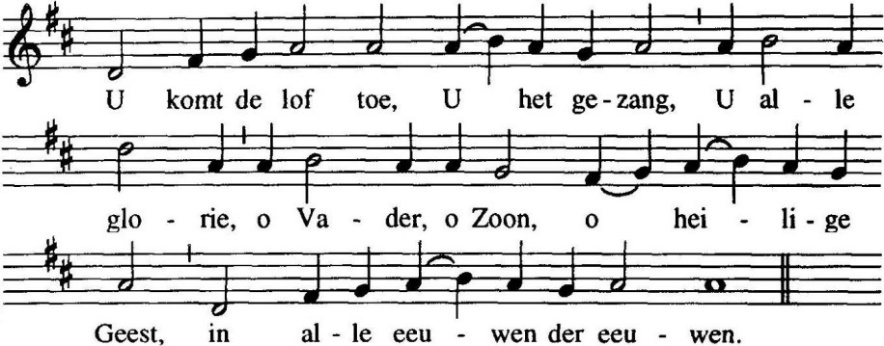 OverdenkingOrgelspelZingen:		Gezang 657, vers 1 – 4 “Zoang wij ademhalen” DIENST VAN GEBEDEN EN GAVENDankgebedVoorbeden: Na elke gebedsintentie zingen allen: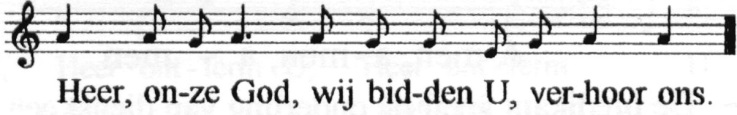 Stil gebedOnze Vader (in de nieuwe Bijbelvertaling)Onze Vader in de hemel	laat uw naam geheiligd worden.	laat uw koninkrijk komenen uw wil gedaan worden	op aarde zoals in de hemel.	Geef ons vandaag het brood	dat wij nodig hebben.	Vergeef ons onze schulden,	zoals ook wij hebben vergeven	wie ons iets schuldig was.		En breng ons niet in beproeving,	maar red ons uit de greep van het kwaad.	Want aan u behoort het koningschap,	de macht en de majesteit	tot in eeuwigheid. Amen.Inzameling van de gaven: bij de uitgang is een open schaal collecte voordiaconie, voedselbank en kerkrentmeesters.UITZENDING EN ZEGENSlotlied:		Gezang 751, vers 1 – 5 			“De Heer verschijnt te middernacht” Zegen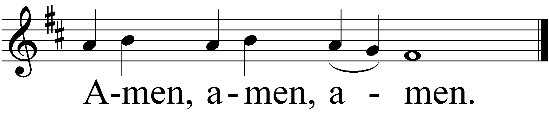 Afgesloten met OrgelspelNa de kerkdienst is er koffie en thee Wees welkom!Over de kerkgemeenschap in NoordbroekDe Kerk Noordbroek is één van de vier kerken van de Protestantse gemeente De Woldkerken. We doen alles samen met Schildwolde, Overschild en Hellum, maar niet alles op dezelfde wijze. Van oudsher heeft de kerk van Noordbroek een progressieve signatuur: veelkleurig en niet in één bepaalde stroming te vangen. Ook nu probeert de kerk van Noordbroek een open en laagdrempelige (geloofs)gemeenschap te zijn, waar ieder zich welkom mag voelen. Waarin iedereen op zijn of haar eigen manier mag vieren en delen. MEDEDELINGEN:CollecteDe tweede collecte is bestemd voor de Voedselbank. De Voedselbank krijgt geen structurele financiële ondersteuning. Voor het bekostigen van verzekeringen, huisvesting en transport is de Voedselbank afhankelijk van giften, nalatenschappen of financiële sponsoring. Uw hulp is nodig en welkom om de Voedselbank draaiende te houden.Een derde van de totale collecteopbrengst is voor de Voedselbank; wilt u iets extra’s geven, doet u dit dan in een envelop in de schaal.Volgende kerkdienstenHellum: zondag 26 september, 10.00 uur, ds. W.H. EringaScheemda: zondag 26 september, 9.30 uur, mw. Fenneke GroenbroekNoordbroek: zondag 17 oktober, 10.00 uur, mw. E. DamenBloemenDe bloemen van deze kerkdienst gaan als groet naar Peter Westerbrink.Gespreksgroep Woldkerken-SlochterenOp dinsdag 21 september is de eerstkomende bijeenkomst in de leerkamer in Schildwolde o.l.v. ds. Eringa. Aanvang 19.45 – 21.30 uurGespreksgroep Winschoten-Scheemda-NoordbroekOp 28 september komt deze gespreksgroep om 14.00 uur weer bijeen bij Sannie Schotsman. Wie interesse heeft om deel te nemen aan de gesprekken kan contact opnemen met Simone van der Laan, telefoonnummer 0592 - 461036.Concert NoordbroekOp zaterdag 25 september is om 20.00 uur het eerstvolgende concert. Het wordt gegeven door Leonore Lub en Sonus Vita o.l.v. Anjo de Haan. Te horen zal zijn de integrale uitvoering Clavierübung III van Johann Sebastiaan Bach, bijgenaamd de grote orgelmis. Bachs bewerkingen van een aantal kernpunten uit Luthers catechismus (wet, geloof, gebed, doop, biecht, avondmaal) volgen op monumentale bewerkingen over het Kyrie en Gloria. Het geheel wordt ingeleid door een Praeludium en besloten met een grootse tripelfuga. Voorganger: Ds. T.L. MeijlinkOrganist:  Leonore Lub